FAX送信票平成30年度国立教育政策研究所「教育課程研究指定校事業」に係る研究協議会　参加申込書＊この送信票に記載の上、そのまま送信して下さい（鑑不要です）申込締切：平成30年10月19日（金）17:00宛先北海道枝幸高等学校〒098-5822　　枝幸郡枝幸町北幸町592-2TEL：0163（62）1169　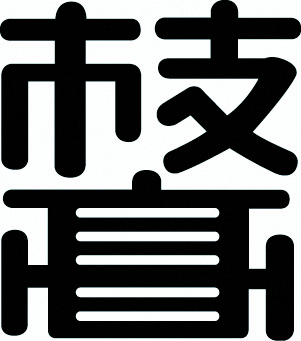 FAX：0163（62）3490　教頭　　　　　宛送信年月日平成30年　　月　　日（　　）貴校名ご担当者氏名ご連絡先　　電話　（　　　　　　）　　　―Fax　（　　　　　　）　　　―No.職　　　　　名ふ　　　　　り　　　　　が　　　　　なNo.職　　　　　名参　　　　　加　　　　　者　　　　　氏　　　　　名1122334455